Методические рекомендации по использованию метода моделирования в обучении детей дошкольного возраста.Новому тысячелетию нужна новая современная система образования, которая бы удовлетворяла требованиям государства и общества, то есть необходимо идти в ногу со временем. Сегодня, как отмечают многие ученые всего мира, вместо базового образования, служившего человеку фундаментом всей его профессиональной деятельности, требуется «образование на всю жизнь». Основным механизмом деятельности развивающегося дошкольного учреждения является поиск и освоение инноваций, способствующих качественным изменениям в работе дошкольного учреждения. В наше время профессия педагога не терпит отставаний от времени. Поэтому в образовательной деятельности ДОУ сочетаются технологии, проверенные временем и новые разработки. Моделирование является одним из относительно «молодых» методов умственного воспитания.Один из ведущих специалистов в области воспитания дошкольников Н.Н. Поддьяков справедливо подчеркивает, что на современном этапе надо давать детям ключ к познанию действительности, а не стремиться к исчерпывающей сумме знаний, как это имело место в традиционной системе воспитания. В дошкольной педагогике инструментом познания как раз может стать модель. В основе моделирования лежит принцип замещения - реальный предмет может быть замещен в деятельности детей другим знаком, предметом, изображением. Заключается он в том, что мышление ребенка развивают с помощью специальных схем, моделей, которые в наглядной и доступной для него форме воспроизводят скрытые свойства и связи того или иного объекта.Для дошкольников применяются разные виды моделей:Прежде всего предметные, в которых воспроизводятся конструктивные особенности, пропорции, взаимосвязь частей каких-либо объектов. Это могут быть технические игрушки, в которых отражен принцип устройства механизма; модели построек. Предметная модель - глобус земли или аквариум, моделирующий экосистему в миниатюре.Предметно-схематические модели. В них существенные признаки, связи и отношения представлены в виде предметов-макетов. Распространенными предметно-схематическими моделями также являются календари природы.Графические модели (графики, схемы и т. д.) передают обобщенно (условно) признаки, связи и отношения явлений. Примером такой модели может быть календарь погоды, который ведут дети, используя специальные значки-символы для обозначения явлений в неживой и живой природе. Или план комнаты, кукольного уголка, схемы маршрута (путь из дома в детский сад), лабиринты.	С целью знакомства, а также закрепления образов моделей служат дидактические, сюжетно-ролевые игры, игры, которые удовлетворяют детскую любознательность, помогают вовлечь ребенка в активное усвоение окружающего мира, помогают овладеть способами познания связей между предметами и явлениями. Модель, обнажая необходимые для познания связи и отношения, упрощает объект, представляет лишь его отдельные стороны, отдельные связи. Следовательно, модель не может быть единственным методом познания: она используется тогда, когда нужно вскрыть для детей, то или иное существенное содержание в объекте. Это означает, что условием введения моделей в процесс познания является предварительное ознакомление детей с реальными предметами, явлениями, их внешними особенностями, конкретно представленными связями и опосредованиями в окружающей действительности. Введение модели требует определённого уровня сформированности умственной деятельности: умения анализировать, абстрагировать особенности предметов, явлений; образного мышления, позволяющего замещать объекты; умения устанавливать связи. И хотя все эти умения формируются у детей в процессе использования моделей в познавательной деятельности, для введения их, освоения и самой модели и использования её в целях дальнейшего познания требуется уже достаточно высокий для дошкольника уровень дифференцированного восприятия, образного мышления, связной речи и богатого словаря.Таким образом, само освоение модели представлено в виде участия детей в создании модели, участия в процессе замещения предметов схематическими образами. Это предварительное освоение модели является условием её использования для раскрытия отражённой в ней связи. Наглядное моделирование стимулирует развитие исследовательских способностей детей, привлекает их внимание к признакам предмета, помогает определять способы сенсорного обследования предмета и закреплять результаты обследования в наглядном виде.Используя в своей работе наглядное моделирование, мы учим детей:
добывать информацию, проводить исследование, делать сравнения, составлять четкий внутренний план умственных действий, речевого высказывания; формулировать и высказывать суждения, делать умозаключения; применение наглядного моделирования оказывает положительное влияние на развитие не только речевых процессов, но и неречевых: внимания, памяти, мышления.
Метод моделирования эффективен потому, что позволяет педагогу удерживать познавательный интерес дошкольников на протяжении всего занятия. Именно познавательный интерес детей способствует активной мыслительной деятельности, длительной и устойчивой сосредоточенности внимания. С помощью схем и моделей дошкольники учатся преодолевать различные затруднения, переживаемые при этом положительные эмоции - удивление, радость успеха - придают им уверенность в своих силах.
В подготовительном периоде мы используем следующие игры: «На что похоже?», «Кто спрятался?».На начальном этапе работы, в младшем дошкольном возрасте используются модели, имеющие сходство с реальными предметами, персонажами, затем можно использовать геометрические фигуры, своей формой и цветом напоминающие замещаемый предмет. Начиная со средней группы применяем модели с минимумом деталей, а также приём мнемотехнику для составления описательных рассказов, пересказывания сказок, загадывания загадок, самостоятельного составления сказок детьми старшего дошкольного возраста.Универсальность опорных схем позволяет использовать их в различных видах детской деятельности. Моделирование используется в непосредственно-организованной деятельности (ОО «Познавательное развитие», «Речевое развитие», Социально-коммуникативное развитие», «Художественно-эстетическое развитие») и в самостоятельной деятельности детей для обобщения у них представлений об окружающем.
Для успешного достижения целей в деятельности образовательного учреждения необходимы разнообразные материальные ресурсы и подготовленный персонал, а также стремление самих педагогов работать эффективно и творчески. За последние годы в результате внедрения в работу воспитателей достижений психолого-педагогической науки и передового педагогического опыта возникло немало новых эффективных форм и методов повышения профессионального мастерства педагогов. Опыт нашего ДОУ показывает, что наиболее эффективными формами являются мастер-классы, семинары-практикумы, открытые просмотры непосредственно-организованной деятельности и интегрированных мероприятий.
В настоящее время и в дальнейшей своей работе мы применяем метод моделирования в интеграции образовательного процесса.
Используя в своей работе опорные схемы, мы учим детей добывать информацию, проводить исследование, делать сравнения, составлять чёткий внутренний план умственных действий, речевого высказывания; формулировать и высказывать суждения, делать умозаключения, не боясь этого. Анализируя материал и графически его обозначая, ребёнок (под руководством взрослых) учится самостоятельности, усидчивости, зрительно воспринимает план своих действий. У него повышается чувство заинтересованности и ответственности, появляется удовлетворённость результатами своего труда, совершенствуются такие психические процессы, как память, внимание, воображение, мышление, речь, что положительно сказывается на результативности педагогической работы.Однако важно помнить, что работа с опорными схемами, символами – это лишь небольшая часть работы с детьми, она не заменит непосредственного общения педагога с ребёнком. Всегда главным есть и остаётся живое общение, мимика, жесты, эмоции.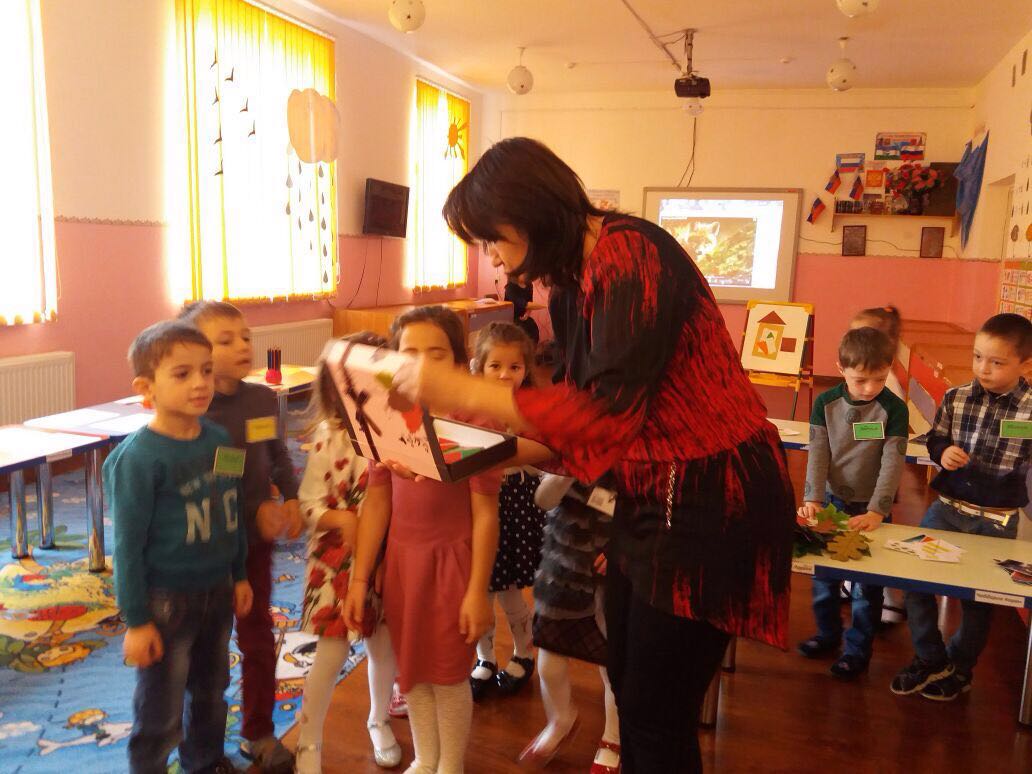 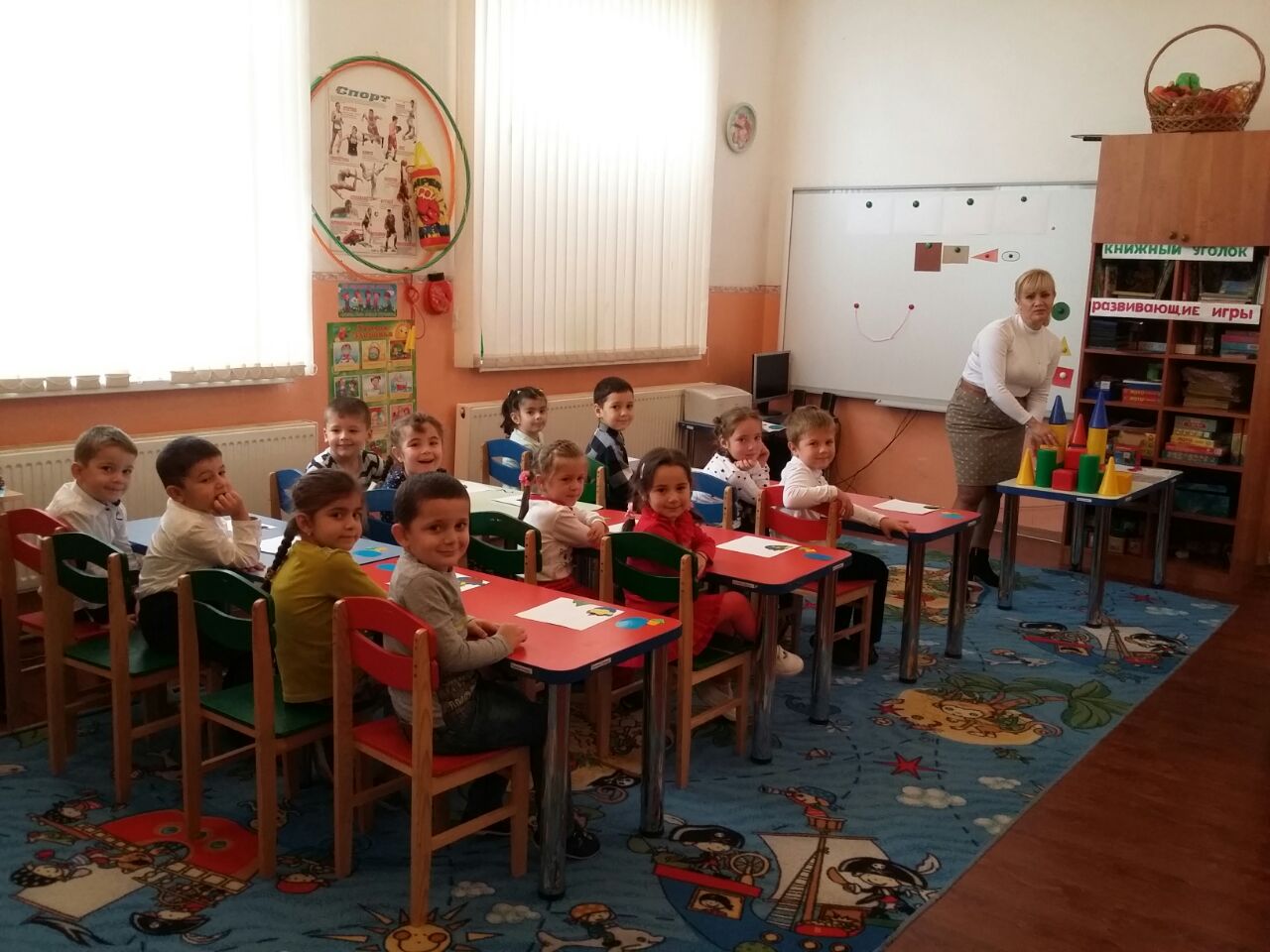 